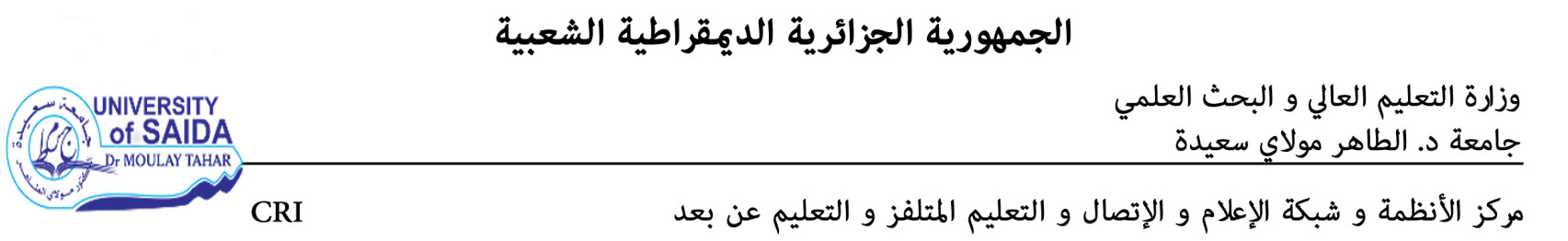 Demande de création de compte professionnelNom: Prénom: Grade:Fonction: Département:Faculté:Email Personel: Téléphone:Date de la demande:* Votre Nom d'utilisateur (username) sera la forme: prenom.nom, sans accent ni autre séparation que le point entre votre nom et votre prénom, soit une adresse email prenom.nom@univ-saida.dz*Il appartient au demandeur de modifier sont mot de passe  par défaut SA******  à partir de l'interface du web mail de l'université de saida. Le centre décline toute responsabilité quant à une quelconque utilisation de l'email du demandeur.*Pour toutes informations  complémentaires  veuillez  nous écrire à  comptes@univ-saida.dzNom / Prénom:                                                                                      Signature: